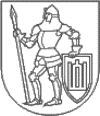 TRAKŲ RAJONO SAVIVALDYBĖS TARYBASPRENDIMASDĖL PRIEŠMOKYKLINIO UGDYMO ORGANIZAVIMO TRAKŲ RAJONO SAVIVALDYBĖS ŠVIETIMO ĮSTAIGOSETVARKOS APRAŠO PATVIRTINIMO2022 m. vasario 23 d. Nr. S1E–27Trakai	Vadovaudamasi Lietuvos Respublikos vietos savivaldos įstatymo 6 straipsnio 8 dalimi, 18 straipsnio 1 dalimi, Lietuvos Respublikos švietimo įstatymo 8 straipsnio, Priešmokyklinio ugdymo tvarkos aprašu, patvirtintu Lietuvos Respublikos švietimo ir mokslo ministro 2013 m. lapkričio 21 d. įsakymu Nr. V-1106 „Dėl Priešmokyklinio ugdymo tvarkos aprašo patvirtinimo“ (2016 m. liepos 22 d. įsakymo Nr. V-674 redakcija), Lietuvos Respublikos Švietimo, mokslo ir sporto ministro 2021 m, gruodžio 27 d. įsakymo Nr. V-2303 „Dėl Švietimo, mokslo ir sporto ministro 2013 m. lapkričio 21 d. įsakymo Nr. V-1106 „Dėl priešmokyklinio ugdymo tvarkos aprašo patvirtinimo“ pakeitimo“, Trakų rajono savivaldybės taryba  nusprendžia:1. Patvirtinti Priešmokyklinio ugdymo organizavimo Trakų rajono savivaldybės švietimo įstaigose tvarkos aprašą  (pridedama).2. Pripažinti netekusiu galios Trakų rajono savivaldybės tarybos 2016 m. gruodžio 8 d.  sprendimą Nr. S1-283 „Dėl priešmokyklinio ugdymo organizavimo modelių Trakų rajono savivaldybės švietimo įstaigose patvirtinimo“. Šis sprendimas gali būti skundžiamas Lietuvos Respublikos administracinių bylų teisenos įstatymo nustatyta tvarka.Savivaldybės meras				                      Andrius Šatevičius______________ParengėŠvietimo skyriaus vedėjo pavaduotojaAlina Jakonis                                                                        PATVIRTINTA					                   Trakų rajono savivaldybės tarybos 					                   2022 m. vasario 23 d. sprendimu Nr. S1E–27PRIEŠMOKYKLINIO UGDYMO ORGANIZAVIMO TRAKŲ RAJONO SAVIVALDYBĖS ŠVIETIMO ĮSTAIGOSE TVARKOS APRAŠASI SKYRIUS BENDROSIOS NUOSTATOS 	1. Priešmokyklinio ugdymo organizavimo Trakų rajono savivaldybės švietimo įstaigose tvarkos aprašas (toliau – Aprašas) nustato bendruosius priešmokyklinio ugdymo reikalavimus, priešmokyklinio ugdymo grupių (toliau – PUG) formavimo, veiklos organizavimo tvarką ir finansavimą Trakų rajono savivaldybės švietimo įstaigose. Priešmokyklinį ugdymą Trakų rajone vykdo lopšeliai-darželiai, mokyklos-darželiai, bendrojo ugdymo mokyklos, universalūs daugiafunkciai centrai ir kitos  švietimo įstaigos, kurių nuostatuose numatytas priešmokyklinio ugdymo teikimas (toliau – Mokykla) bei laisvieji mokytojai pagal vienerių metų priešmokyklinio ugdymo bendrąją programą (toliau – Programa).	 2. Aprašas yra parengtas vadovaujantis Lietuvos Respublikos švietimo įstatymu, Lietuvos Respublikos sveikatos apsaugos ministro „Dėl Lietuvos higienos normos HN 75:2010 „Įstaiga, vykdanti ikimokyklinio ir priešmokyklinio ugdymo programą. Bendrieji sveikatos saugos reikalavimai“ patvirtinimo“, Lietuvos Respublikos švietimo ir mokslo ministro įsakymo „Dėl priešmokyklinio ugdymo tvarkos aprašo patvirtinimo“	 3. Tvarkos apraše vartojamos sąvokos apibrėžtos Lietuvos Respublikos švietimo įstatyme (toliau – Švietimo įstatymas).	 4. Priešmokyklinio ugdymo paskirtis – padėti vaikui pasirengti sėkmingai mokytis pagal pradinio ugdymo programą.  	 5. Priešmokyklinis ugdymas vykdomas pagal vienų metų švietimo ir mokslo ministro patvirtintą priešmokyklinio ugdymo bendrąją programą.II SKYRIUS BENDRIEJI PRIEŠMOKYKLINIO UGDYMO REIKALAVIMAI  6. Priešmokyklinis ugdymas pradedamas teikti vaikui, kai tais kalendoriniais metais jam sueina 6 metai, gali būti teikiamas anksčiau tėvų (globėjų) sprendimu, bet ne anksčiau, negu vaikui sueina 5 metai. Tėvai (globėjai) turi teisę kreiptis į Trakų pedagoginę psichologinę tarnybą (toliau – Tarnyba), dėl 5 metų vaiko brandumo ugdytis pagal priešmokyklinio ugdymo programą vertinimo. Rekomenduojama kreiptis ne anksčiau nei vaikui sueina 4 metai 8 mėnesiai (atsižvelgiant į vaiko brandumo mokyklai įvertinimo testo taikymo galimybes). Tarnyba ne vėliau kaip per 20 darbo dienų nuo kreipimosi dienos pateikia rekomendacijas tėvams (globėjams) dėl vaiko pasirengimo mokytis;             7. Mokslo metai prasideda rugsėjo 1 d., baigiasi rugpjūčio 31 d. Mokslo ir žinių dienai sutapus su poilsio diena, mokslo metų pradžia, mokyklos sprendimu, gali būti nukeliama į artimiausią darbo dieną po poilsio dienos.            7.1. Priešmokyklinis ugdymas vykdomas pagal Programą, kurios minimali trukmė per metus yra:  7.1.1. 640 valandų per metus;  7.1.2. 160 valandų per metus, jei gydytojų konsultacinė komisija (toliau – GKK) vaikui yra paskyrusi ugdymą namie 12 mėnesių;  7.1.3. 5 valandos per savaitę, jei GKK vaikui yra paskyrusi ugdymą namie ne trumpiau kaip 1 mėnesį;  7.1.4. 5 valandos per savaitę vaikui, sergančiam įvairiomis ligomis, besigydančiam medicininės reabilitacijos ir sanatorinio gydymo sveikatos priežiūros įstaigoje;   7.1.5. švietimo, mokslo ir sporto ministro nustatytais atvejais ir tvarka įvertinus vaiko ugdymo ir ugdymosi poreikius, pažangą, priešmokyklinis ugdymas gali trukti dvejus metus,  kai priešmokyklinis ugdymas vaikui buvo pradėtas teikti vienais metais anksčiau. 8. Priešmokyklinio ugdymo organizavimo forma yra priešmokyklinio ugdymo grupė (toliau – Grupė).  9. Pagal Programą vaikas gali būti ugdomas (ugdytis) šeimoje, vadovaujantis Ugdymosi šeimoje įgyvendinimo tvarkos aprašu, patvirtintu Lietuvos Respublikos Vyriausybės 2020 m. gegužės 20 d. nutarimu Nr. 504 „Dėl Ugdymosi šeimoje įgyvendinimo tvarkos aprašo patvirtinimo“. 10. Grupės darbo / veiklos ypatumų visuma –– yra vadinama priešmokyklinio ugdymo organizavimo modeliu (toliau – Modelis).11.  Mokykla, atsižvelgdama į tėvų (globėjų) poreikius ir galimybes, su tėvais (globėjais) aptaria ir pasirašo mokymo sutartį, kurioje nurodoma: mokymo sutarties šalys, ugdymo Programa, šalių įsipareigojimai, mokymo sutarties terminas, sutarties keitimo, nutraukimo pagrindai, padariniai ir kitos nuostatos neprieštaraujančios kitiems teisės aktams.12. Po mokymo sutarties pasirašymo, vaikas įregistruojamas Mokinių registre nurodant pirmąją mokinio ugdymosi dieną. Iš Mokinių registre sukauptų duomenų – mokinio vardas ir pavardė; asmens kodas; atvykimo data (pirmoji mokinio ugdymosi diena); namų adresas; grupė, į kurią mokinys atvyko; grupė, kurioje mokinys ugdosi; grupė, iš kurios mokinys išvyko; įsakymo apie išvykimą data ir numeris; Mokykla, į kurią mokinys išvyko ugdytis / mokytis, – automatiniu būdu formuojamas, o pasibaigus mokslo metams išspausdinamas ir sudaromas Mokinių abėcėlinis žurnalas;13. Mokinių abėcėliniame žurnale mokinių pavardės ir vardai surašomi abėcėlės tvarka. Registracijos numeriai kasmet pradedami nuo 1. Informacija atnaujinama, jei pasikeičia mokinio gyvenamosios vietos adresas, vardas arba pavardė, o buvęs įrašas išsaugomas. Tuo atveju, kai nežinoma, į kokią Mokyklą mokinys yra išvykęs, gali būti įrašoma: užsienio valstybės, savivaldybės pavadinimas arba „Nežinoma“. Kitų mokslo metų Mokinių abėcėlinio žurnalo aplankas Mokinių registre formuojamas iš atitinkamais mokslo metais sukauptų mokinių duomenų, patikslinus informaciją apie mokinio grupę / klasę, kurioje jis ugdosi / mokosi, ir įrašius duomenis apie tais mokslo metais išvykusius ir atvykusius mokinius;14. Vaikų tėvai (globėjai) privalo užtikrinti vaiko punktualų, reguliarų Mokyklos lankymą (jei vaikas negali atvykti į Mokyklą, nedelsiant turi informuoti Mokyklą) ir kitų mokymo sutartyje nurodytų pareigų vykdymą.15. Mokykla dienynus  sudaro elektroninių dienynų duomenų pagrindu.   16. Vaiko lankomumas yra žymimas elektroniniame grupės dienyne, kurio formą tvirtina Lietuvos Respublikos švietimo ir mokslo ministras. Jei grupėje daugumą sudaro vaikai, ugdomi pagal ikimokyklinio ugdymo programą, tai priešmokyklinio ugdymo programoje dalyvaujantys vaikai žymimi ikimokyklinės grupės dienyne, kurio formą tvirtina Lietuvos Respublikos švietimo ir mokslo ministras.17. Mokyklose, kuriose ugdymo procesas vykdomas tautinės mažumos kalba, Programoje ne mažiau kaip 5 valandos per savaitę skiriamos ugdymui lietuvių kalba.         18. Grupėje vaikų skaičius negali viršyti pagal amžiaus grupes Lietuvos higienos normoje HN 75:2016 „Ikimokyklinio ir priešmokyklinio ugdymo programų vykdymo bendrieji sveikatos saugos reikalavimai“, patvirtintoje Lietuvos Respublikos sveikatos apsaugos ministro 2010 m. balandžio 22 d. įsakymu Nr. V-313 „Dėl Lietuvos higienos normos HN 75:2016 „Ikimokyklinio ir priešmokyklinio ugdymo programų vykdymo bendrieji sveikatos saugos reikalavimai“ patvirtinimo“, nurodyto vaikų skaičiaus.20. Jeigu patvirtinamas ilgesnis nei 32 valandų per savaitę Modelis, Grupėje privalo dirbti daugiau nei vienas priešmokyklinio ugdymo pedagogas arba, vadovaujantis Aprašo 37.2 p. daugiau kaip vienas ikimokyklinio ugdymo pedagogas.21. Vaikui, kuriam nustatyti specialieji ugdymosi poreikiai, Programą pritaiko Grupėje dirbantis priešmokyklinio ugdymo pedagogas (-ai) kartu su Mokyklos vaiko gerovės komisija, sudaryta vadovaujantis Mokyklos vaiko gerovės komisijos sudarymo ir jos darbo organizavimo tvarkos aprašu, patvirtintu Lietuvos Respublikos švietimo, mokslo ir sporto ministro 2011 m. balandžio 11 d. įsakymu Nr. V-579 „Dėl Mokyklos vaiko gerovės komisijos sudarymo ir jos darbo organizavimo tvarkos aprašo patvirtinimo“, ir tėvais (globėjais), vadovaudamiesi Mokinių, turinčių specialiųjų ugdymosi poreikių, ugdymo organizavimo tvarkos aprašu, patvirtintu Lietuvos Respublikos švietimo, mokslo ir sporto ministro 2011 m. rugsėjo 30 d. įsakymu Nr. V-1795 „Dėl Mokinių, turinčių specialiųjų ugdymosi poreikių, ugdymo organizavimo tvarkos aprašo patvirtinimo.22. Grupėje, kurioje, pritaikius Programą, ugdomi ir vaikai, turintys vidutinių, didelių ir (ar) labai didelių specialiųjų ugdymosi poreikių, privalo dirbti priešmokyklinio ugdymo pedagogas ir mokytojo padėjėjas, teikiantis specialiąją pagalbą, vadovaujantis Specialiosios pagalbos teikimo mokyklose (išskyrus aukštąsias mokyklas) tvarkos aprašu, patvirtintu Lietuvos Respublikos švietimo, mokslo ir sporto ministro 2011 m. liepos 8 d. įsakymu Nr. V-1229 „Dėl Specialiosios pagalbos teikimo mokyklose (išskyrus aukštąsias mokyklas) tvarkos aprašo patvirtinimo“.“23. Grupėje, kurioje ugdomi tik vaikai, turintys vidutinių, didelių ir (ar) labai didelių specialiųjų ugdymosi poreikių, privalo dirbti asmenys, atitinkantys Lietuvos Respublikos švietimo įstatymo ir Reikalavimų mokytojų kvalifikacijai aprašo, patvirtinto Lietuvos Respublikos švietimo, mokslo ir sporto ministro 2014 m. rugpjūčio 29 d. įsakymu Nr. V-774 „Dėl Reikalavimų mokytojų kvalifikacijai aprašo patvirtinimo“, nustatytus reikalavimus.“III SKYRIUSPRIEŠMOKYKLINIO UGDYMO ANKSTINIMAS IR PRIEŠMOKYKLINIO UGDYMO TEIKIMAS DVEJUS METUS2022 m. rugsėjo 1 d. priešmokyklinis ugdymas teikiamas vaikams, kuriems tais kalendoriniais metais suėjo 6 metai. Priešmokyklinis ugdymas gali būti teikiamas anksčiau tėvų (globėjų) sprendimu, bet ne anksčiau, negu vaikui sueina 5 metai (išskyrus vaiką, kuris pagal priešmokyklinio ugdymo bendrąją programą buvo pradėtas ugdyti, kai jam tais kalendoriniais metais suėjo 6 metai). Švietimo, mokslo ir sporto ministro nustatytais atvejais ir tvarka, įvertinus vaiko ugdymo ir ugdymosi poreikius, pažangą, priešmokyklinis ugdymas gali trukti dvejus metus. 25. Nuo 2023 m. sausio 1 d. priešmokyklinis ugdymas pradedamas teikti vaikui, kai tais kalendoriniais metais iki balandžio 30 d. vaikui sueis 5 metai. Švietimo, mokslo ir sporto ministro nustatyta tvarka įvertinus vaiko ugdymo ir ugdymosi poreikius, pažangą, vaikui priešmokyklinis ugdymas gali būti pradedamas teikti, kai jam tais kalendoriniais metais 5 metai sueina iki rugsėjo 1 dienos. Tėvams paliekama teisė vaiką pradėti leisti ugdytis pagal priešmokyklinio ugdymo programą ir vėliau, bet ne vėliau, negu vaikui tais kalendoriniais metais sueis 6 metai. Socialinę riziką patiriančiam vaikui priešmokyklinis ugdymas užtikrinamas švietimo, mokslo ir sporto ministro ir socialinės apsaugos ir darbo ministro nustatyta tvarka. Švietimo, mokslo ir sporto ministro nustatytais atvejais ir tvarka įvertinus vaiko ugdymo ir ugdymosi poreikius, pažangą, priešmokyklinis ugdymas gali trukti dvejus metus. IV SKYRIUSPRIEŠMOKYKLINIO UGDYMO VEIKLOS ORGANIZAVIMAS26. PUG veikla mokykloje organizuojama:26.1. vadovaujantis Savivaldybės tarybos nustatytu (-ais) modeliu (-iais);26.2. vadovaujantis Programa;27. Priešmokyklinis ugdymas yra vientisas, neskaidomas į atskiras sritis (atskirus dalykus) ir vyksta integruotai visą modelyje nustatytą laiką.28. Mokykla, organizuojanti priešmokyklinį ugdymą:28.1. nustato ugdomosios veiklos planavimo, pasiekimų vertinimo, rekomendacijos pradinių klasių mokytojui formą ir jų parengimo terminus;28.2. informuoja tėvus (globėjus) apie priešmokyklinio ugdymo organizavimą mokykloje.     28.3.  pateikia mokyklai, vykdančiai pradinio ugdymo programą, ar kitam švietimo teikėjui, kuris vykdys pradinio ugdymo programą, priešmokyklinio ugdymo pedagogo ar Jungtinės grupės ikimokyklinio ugdymo auklėtojo, (švietimo pagalbos specialisto, jeigu buvo teikta pagalba), rekomendaciją, parengtą pagal Švietimo, mokslo ir sporto ministro Priešmokyklinio ugdymo tvarkos aprašo priede pateiktą formą (toliau – Rekomendacija). Rekomendacija turi būti pasirašyta priešmokyklinio ugdymo pedagogo (-ų) ar Jungtinės grupės ikimokyklinio ugdymo auklėtojo(-ų) ir patvirtinta Mokyklos vadovo; 29. Vaiko, ugdomo namuose, pažanga ir pasiekimai nuolat fiksuojami vaiko pasiekimų apraše, aplanke, skaitmeninėse laikmenose ar kt. Vaiko ugdymo rezultatus ne rečiau kaip kartą per mokyklos nustatytą ugdymo laikotarpį priešmokyklinio ugdymo pedagogas aptaria su vaiko tėvais (globėjais) ir mokyklos vaiko gerovės komisija.30. Programos įgyvendinimo laikotarpiu vaikų, ugdomų pagal Programą, atostogos organizuojamos pagal mokykloms nustatytą mokinių atostogų laiką ir tėvų (globėjų) poreikius.31. Mokinių atostogų metu  grupės dirba ir priima vaikus, grupėje vaikams organizuojamas laisvalaikis, žaidimai ( priešmokyklinis ugdymas pagal programą neorganizuojamas).32. Mokinių atostogų metu priešmokyklinės grupės lankymas nėra privalomas, tačiau mokykla privalo užtikrinti vaikų, kuriuos tėvai atveda,  priėmimą ir vaikų užimtumo organizavimą grupėse savivaldybės nustatytą grupės darbo laiką.33. Vasaros metu mokykloje PUG veikla organizuojama, jeigu susidaro didesnė nei 5 vaikų, pageidaujančių lankyti mokyklą, grupė, arba mokyklos sprendimu priešmokyklinukai priimami į jungtines grupes.34. Jeigu vasaros metu susidaro mažesnė nei 5 vaikų,  vasaros metu pageidaujančių lankyti mokyklą, grupė, veikla organizuojama vadovaujantis Trakų rajono savivaldybės švietimo įstaigų, vykdančių ikimokyklinį, priešmokyklinį ugdymą darbo vasaros laikotarpiu tvarkos aprašu, patvirtintu Savivaldybės administracijos direktoriaus įsakymu. 35. Atlyginimas už vaiko ugdymą PUG nustatomas vadovaujantis Atlyginimo už vaikų, ugdomų pagal ikimokyklinio ir priešmokyklinio ugdymo programas, išlaikymą Trakų rajono savivaldybės švietimo įstaigose nustatymo tvarkos aprašu, patvirtintu Savivaldybės tarybos sprendimu. 36. Vaikų priėmimas į priešmokyklinio ugdymo grupes vykdomas centralizuotai vadovaujantis Trakų rajono savivaldybes patvirtinta tvarka. IV SKYRIUSPRIEŠMOKYKLINIO UGDYMO ORGANIZAVIMO MODELIAI37. Priešmokyklinio ugdymo organizavimo Modeliai:37.1. I modelis. Priešmokyklinė grupė, kurios veiklos trukmė iki 10 val. 30 min.  per dieną. Pasirinkus šį modelį, turi būti sudaromos tinkamos sąlygos vaikų poilsiui ir maitinimui – pakankamai laiko skiriama pusryčiams, priešpiečiams, pietums, vakarienei, numatomas laikas ir vieta vaikų poilsiui. Pagal šį Modelį priešmokyklinėje ugdymo grupėje dirba ne mažiau, kaip du priešmokyklinio ugdymo pedagogai ir auklėtojo padėjėjas; 37.2. II modelis. Jungtinė grupė, kurios veiklos trukmė iki 10 val. 30 min. per dieną. Pagal šį Modelį priešmokyklinio ugdymo grupė jungiama su ikimokyklinio ugdymo grupe. Priklausomai nuo priešmokyklinio ir ikimokyklinio amžiaus vaikų skaičiaus grupėje dirba priešmokyklinio ugdymo pedagogas ir auklėtojo padėjėjas arba ikimokyklinio ugdymo auklėtojas ir auklėtojo padėjėjas. Pagal šį Modelį grupėje dirba ne mažiau, kaip du ugdymo pedagogai. Pasirinkus šį Modelį grupėje įgyvendinamos dvi programos: ikimokyklinio ugdymo ir priešmokyklinio ugdymo. Ugdymo procesą pedagogas privalo diferencijuoti ir pritaikyti skirtingo amžiaus vaikams. Bendrojo ugdymo mokyklose jungtinėje grupėje sutartis su ikimokyklinio amžiaus vaikais gali būti sudaryta programos įgyvendinimo laikotarpiui, su priešmokyklinio amžiaus vaikais sutartis gali būti pasirašoma tik vieneriems mokslo metams.38. Mokyklose, kuriose ugdymo procesas vykdomas tautinės mažumos kalba, Programoje ne mažiau kaip 5 valandos per savaitę skiriamos ugdymui lietuvių kalba. Priešmokyklinio ugdymo pedagogas ar ikimokyklinio ugdymo auklėtojas, dirbantis Grupėje ar Jungtinėje grupėje siekdamas dermės ir ugdymo tęstinumo tarp priešmokyklinio ir pradinio ugdymo programų, yra susipažinęs su pirmos klasės ugdymo programos nuostatomis, skirtomis pirmai–antrai klasei;V SKYRIUSPRIEŠMOKYKLINIO UGDYMO ORGANIZAVIMO MOKYKLOJE ATSAKOMYBĖ, ATSKAITOMYBĖ IR PRIEŽIŪRA 39. Už priešmokyklinio ugdymo organizavimą atsako mokyklos direktorius teisės aktų nustatyta tvarka. 40. Mokykla privalo užtikrinti asmens duomenų apsaugą ir nereikalauti papildomų dokumentų ir duomenų, kurie neturi įtakos asmenį priimant į mokyklą, išskyrus dokumentus, reikalingus įregistruoti asmenį į Mokinių registrą.41. Mokyklos direktorius Švietimo skyriui kasmet iki birželio 30 d. teikia informaciją apie PUG formavimą.42. Aprašo įgyvendinimo priežiūrą vykdo Švietimo skyrius ir kitos švietimo veiklą prižiūrinčios institucijos.    43. Laisvasis mokytojas ugdymą pagal Programą vykdo vadovaudamasis Lietuvos Respublikos švietimo įstatymu ir šio Tvarkos aprašo nuostatomis.VI SKYRIUSPRIEŠMOKYKLINIO UGDYMO ORGANIZAVIMAS KARANTINO, EKSTREMALIOS SITUACIJOS AR ĮVYKIO, DĖL KURIŲ UGDYMO PROCESAS NEGALI BŪTI ORGANIZUOJAMAS KASDIENIU MOKYMO PROCESO ORGANIZAVIMO BŪDU44. Karantino, ekstremalios situacijos, ekstremalaus įvykio ar įvykio (ekstremali temperatūra, gaisras, potvynis, pūga ir kt.), keliančio pavojų mokinių sveikatai ir gyvybei (toliau – ypatingos aplinkybės) laikotarpiu arba esant aplinkybėms Mokykloje, dėl kurių priešmokyklinis ugdymas negali būti organizuojamas Grupėje (Mokykla yra dalykų brandos egzaminų centras, vyksta remonto darbai Mokykloje ir kt.), ugdymo procesas gali būti koreguojamas arba laikinai stabdomas, arba organizuojamas nuotoliniu mokymo proceso organizavimo būdu (toliau – nuotolinis mokymo būdas).45. Mokyklos vadovas privalo numatyti ugdymo organizavimo gaires dėl ugdymo ypatingų aplinkybių laikotarpiu ar esant Mokykloje aplinkybėms, dėl kurių ugdymo procesas negali būti organizuojamas kasdieniu ugdymo būdu Grupėje (Mokykla yra dalykų brandos egzaminų centras, vyksta remonto darbai Mokykloje ir kt.). Ugdymo organizavimo gairės rengiamos vadovaujantis teisės aktų nustatyta tvarka ir tvirtinamos Mokyklos vadovo.46. Mokyklos vadovas, nesant valstybės, savivaldybės lygio sprendimų dėl ugdymo proceso organizavimo esant ypatingoms aplinkybėms ar esant aplinkybėms Mokykloje, dėl kurių ugdymo procesas negali būti organizuojamas kasdieniu mokymo proceso organizavimo būdu, gali priimti sprendimus teisės aktų nustatyta tvarka. VII SKYRIUSBAIGIAMOSIOS NUOSTATOS47. Tai, kas nereglamentuota Apraše, spendžiama taip, kaip numatyta Lietuvos Respublikos teisės aktuose.48. Aprašas keičiamas, pripažįstamas netekusiu galios ar stabdomas jo galiojimas Savivaldybės tarybos sprendimu.     49. Programa finansuojama iš valstybės biudžeto, vadovaujantis Mokinio krepšelio lėšų apskaičiavimo ir paskirstymo metodika, patvirtinta Lietuvos Respublikos Vyriausybės nutarimu 2018 m. liepos 11 d. Nr. 679 ,,Dėl mokymo lėšų apskaičiavimo, paskirstymo ir panaudojimo tvarkos aprašo patvirtinimo”, savivaldybių biudžetų, rėmėjų ir kitomis lėšomis   50. Mokymo sutartis, prašymai, pažymos ir kita su vaiko ugdymu susijusi informacija kaupiama mokykloje. Vaikui išvykus iš mokyklos, jo dokumentai lieka mokykloje. Pagal mokyklos, kurioje vaikas tęsia mokymąsi, motyvuotą prašymą pateikiamos prašomų su vaiko ugdymu susijusių dokumentų, esančių mokykloje, kopijos.   51. Tvarkos aprašo įgyvendinimo priežiūrą vykdo Trakų rajono savivaldybės administracijos Švietimo skyrius.